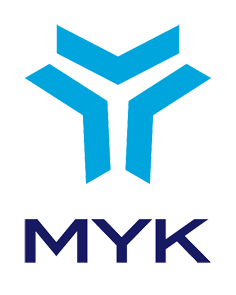 ULUSAL YETERLİLİK[REFERANS KODU][YETERLİLİK ADI]ARMÜRLÜ DOKUMA KUMAŞ DESEN HAZIRLAMA ELEMANISEVİYE [3]REVİZYON NO:00MESLEKİ YETERLİLİK KURUMUAnkara, 2011ÖNSÖZArmürlü Dokuma Kumaş Desen Hazırlama Elemanı (Seviye 3) Ulusal Yeterliliği 5544 sayılı Mesleki Yeterlilik Kurumu (MYK) Kanunu ile anılan Kanun uyarınca çıkartılan “Mesleki Yeterlilik, Sınav ve Belgelendirme Yönetmeliği” hükümlerine göre hazırlanmıştır.Yeterlilik taslağı, ….. tarihinde imzalan işbirliği protokolü ile görevlendirilen Bursa Esnaf ve Sanatkarlar Odaları Birliği (BESOB)  tarafından hazırlanmıştır. Hazırlanan taslak hakkında sektördeki ilgili kurum ve kuruluşların görüşleri alınmış ve görüşler değerlendirilerek taslak üzerinde gerekli düzenlemeler yapılmıştır. Nihai taslak MYK ....... Sektör Komitesi tarafından incelenip değerlendirildikten ve Komitenin uygun görüşü alındıktan sonra, MYK Yönetim Kurulunun …/…/2011 tarih ve …. sayılı kararı ile onaylanarak Ulusal Yeterlilik Çerçevesine (UYÇ) yerleştirilmesine karar verilmiştir.Yeterliliğin hazırlanması, görüş bildirilmesi, incelenmesi ve doğrulanmasında katkı sağlayan kişi, kurum ve kuruluşlara görüş ve katkıları için teşekkür eder, yararlanabilecek tüm tarafların bilgisine sunarız.Mesleki Yeterlilik KurumuGİRİŞUlusal yeterliliğin hazırlanmasında, sektör komitelerinde incelenmesinde ve MYK Yönetim Kurulu tarafından onaylanarak yürürlüğe konulmasında temel ölçütler Mesleki Yeterlilik, Sınav ve Belgelendirme Yönetmeliğinde belirlenmiştir.Ulusal yeterlilikler aşağıdaki unsurları içermektedir;		a)Yeterliliğin adı ve seviyesi, 		b)Yeterliliğin amacı,	c)Yeterliliğe kaynak teşkil eden meslek standardı, meslek standardı birimleri/görevleri veya yeterlilik birimleri,ç)Yeterlilik sınavına giriş için aranan şartlar,	d)Yeterlilik birimleri bazında öğrenme çıktıları ve başarım ölçütleri,	e)Yeterliliğin kazanılmasında uygulanacak ölçme, değerlendirme ve değerlendirici ölçütleri	f)Yeterlilik belgesinin geçerlilik süresi, yenilenme şartları, belge sahibinin gözetimine ilişkin şartlar,	g)Yeterliliği geliştiren kurum/kuruluş ve doğrulayan Sektör Komitesi.Ulusal yeterlilikler ulusal meslek standartları ve/veya uluslararası meslek standartları esas alınarak oluşturulur.Ulusal yeterlilikler; Örgün ve yaygın eğitim ve öğretim kurumları, Yetkilendirilmiş belgelendirme kuruluşları,Kuruma yetkilendirme ön başvurusunda bulunmuş kuruluşlar, Ulusal meslek standardı hazırlamış kuruluşlar, Meslek kuruluşları ile bunların müşterek çalışmasıyla oluşturulur.EKLEREK1: Yeterlilik BirimleriA1) Kalite güvence, çevre koruma, işçi sağlığı ve iş güvenliği A2) İş planlama ve mesleki gelişim A3) Armürlü dokuma kumaş analizi A4)Armürlü dokuma kumaş desen hazırlama EK2: Terimler, Simgeler ve KısaltmalarAĞIZLIK AÇMA: Atkı ipliğinin atılabilmesi için örgü raporuna göre, önceden taharlanmış çözgü ipliklerinin bir kısmının alt; bir kısmının üst pozisyona getirilerek aralarında boşluk oluşturulması işlemini, ANALİZ: Tekstil materyallerinin veya kumaşların özelliklerinin tespit edilmesini,ARMÜR: Çözgü ipliklerine çerçeve sayısı kadar hareket vererek desenlendirmeyi sağlayan ağızlık açma sistemini,ARMÜR PLANI: Bir örgünün dokunabilmesi için gerekli çerçeve hareket sırasını gösteren planı,ATKI (ATKI İPLİĞİ) : Bir dokuma kumaşta enine yönde yer alan iplikleri, ATKI PLANI: Kumaşta tekrarlayan atkı iplik sırasını ve sayısını,ATKI RAPORU: Kumaşta tekrarlayan atkı iplik sırasının en küçük birimini, ATKI SIKLIĞI: Kumaş içerisinde birim ölçüdeki atkı ipliği sayısını,ATKI SİSTEMİ: Kumaş içerisinde üst üste konumlanmış atkı sayısı ve oranını,ÇERÇEVE: Armürlü makinelerde gücü tellerini üzerinde bulunduran aparatı,ÇÖZGÜ (ÇÖZGÜ İPLİĞİ) : Bir dokuma kumaşta boyuna yönde yer alan iplikleri,ÇÖZGÜ PLANI: Kumaşta tekrarlayan çözgü iplik sırasını ve sayısını,ÇÖZGÜ RAPORU: Kumaşta tekrarlayan çözgü iplik sırasının en küçük birimini,ÇÖZGÜ SIKLIĞI: Kumaş içerisinde birim ölçüdeki çözgü ipliği sayısını,ÇÖZGÜ SİSTEMİ: Kumaş içerisinde üst üste konumlanmış çözgü sayısı ve oranını,DESEN: Tekstil yüzeylerinde dokuma veya baskı yöntemiyle oluşturulmuş estetik öğeyi,DESEN KAĞIDI: Dokumacılıkta kullanılan farklı ölçülerde hazırlanmış kareli kâğıdı,DESEN RAPORU: Desenin kumaş üzerinde tekrarlayan en küçük birimini,DOKUMA: Çözgü ve atkı ipliklerinin birbirleriyle dik açı oluşturacak şekilde belirli kurallara göre bağlantı yaparak yüzey oluşturma tekniğini,GRAMAJ: Kumaşın birim alandaki gram cinsinden değerini (g/m2 ve g/mtül gibi),GÜCÜ: Çözgü ipliklerinin tek tek içinden geçirildiği, çerçeve veya jakara bağlantı yapılan çelik telleri,ISCO: Uluslararası Standart Meslek Sınıflamasını, İSG: İş Sağlığı ve Güvenliğini,KİŞİSEL KORUYUCU DONANIM (KKD): Çalışanı, yürütülen işten kaynaklanan, sağlık ve güvenliği etkileyen bir veya birden fazla riske karşı koruyan, çalışan tarafından giyilen, takılan veya tutulan, bu amaca uygun olarak tasarımı yapılmış tüm alet, araç, gereç ve cihazları,NUMUNE KUMAŞ: Üretime hazırlanacak desen için referans olarak kullanılan kumaş parçasını,ÖRGÜ: Çözgü ve atkı ipliklerinin dik açı oluşturacak şekilde belirli kurallara göre birbirleriyle yaptıkları bağlantıları,ÖRGÜ RAPORU: Çözgü ve atkı ipliklerinin dik açı oluşturacak şekilde belirli kurallara göre birbirleriyle yaptıkları bağlantılarının en küçük birimi,ÖRGÜLENDİRME: Deseni kumaşta oluşturacak şekilde çizimdeki her bir renk alanına farklı örgü yerleştirmeyi,ÖZEL BÜYÜTEÇ (LÜP) Kumaş analizinde iplik sıklıklarının, örgü ve renk raporlarının belirlenmesinde yardımcı olan büyüteci,RİSK: Tehlikeden kaynaklanacak kayıp, yaralanma ya da başka zararlı sonuç meydana gelme ihtimalini, TAHAR PLANI: Bir örgünün en az kaç çerçeve ile dokunabileceğini ve hangi çözgünün hangi çerçevede yer alması gerektiğini gösteren planı,TARAK: Dokuma makinelerinde atılan atkı ipliğini kumaş çizgisine kaydeden, çözgü ipliklerinin, üzerinde bulunan diş boşluklarından geçirildiği aparatı, TARAK NUMARASI: Dokuma tarağında bir veya on santimde bulunan diş boşluğu sayısını,TEHLİKE: İşyerinde var olan ya da dışarıdan gelebilecek, çalışanı veya işyerini etkileyebilecek zarar veya hasar verme potansiyelini,TEMEL ÖRGÜ: Bezayağı, dimi ve saten örgülerini,TREND: Eğilim, o an hâkim olan genel akım, modayı,TÜRETİLMİŞ ÖRGÜ: Temel örgülerden çeşitli yöntemlerle türetilmiş örgüleriifade eder.EK3: Meslekte Yatay ve Dikey İlerleme Yollarıi)Yatay ilerleme-ii)Dikey ilerleme Armürlü dokuma kumaş hazırlama elemanı yeterliliğinden belge almaya hak kazanmış adayın, bir üst seviye yeterliliğe geçmesi için ilgili yeterliliğin tüm birimlerinden sınava tabi tutulması gereklidir. EK 4(*): Değerlendirici ÖlçütleriSınav ve belgelendirme kuruluşunda görev alacak değerlendiricinin aşağıdaki maddelerinden herhangi birini sağlaması gereklidir.i)En az 4 yıl armürlü dokuma kumaş desinatörü olarak çalışmış olmak ve 4 yıllık tekstil lisans programlarından mezun olmakii) En az 6 yıl armürlü dokuma kumaş deseni ile ilgili öğretici olarak çalışmış olmak ve 4 yıllık tekstil lisans programlarından mezun olmakiii) En az 6 yıl armürlü dokuma kumaş desinatörü olarak çalışmış olmak ve tekstil ön lisans programlarından mezun olmakEK 5(*): Resmi Görüşe Gönderilmesi Öncesinde Yeterlilik Taslağına Katkıda Bulunan Kurum/KuruluşlarTophane Endüstri Meslek Hüseyin Özdilek Endüstri Meslek LisesiButgemMultiteks Udeso Türkiye İş Kurumu Bursa İl Müdürlüğü EK 6(*): Yeterlilik Taslağının Görüşe Gönderildiği Kurum ve Kuruluşlar-EK 7(*): Yeterlilik Taslağına ilişkin Kurum ve Kuruluşlardan Gelen Görüşler ve Gelen Görüşlerin Değerlendirilmesine ilişkin Form-EK 8(*): Yeterliliğin Kazanılmasında Uygulanacak Ölçütlerin Belirlenmesi Amacıyla Gerçekleştirilen Pilot Çalışmaya Yönelik Bilgiler-EK 9(*): Yeterlilik Sınavına Giriş Şartları ve Belge Geçerlilik Süresine İlişkin AçıklamalarBelge Geçerlilik Süresine İlişkin Açıklamalari)Mesleki açıdan yetersizlik göründüğünde işveren tarafından yeterlilik belgesinin yeniden değerlendirilmesi istenebilir. Değerlendirmede yetkilendirilmiş belgelendirme kuruluşuna ait prosedür kitapçığında yer alan ilgili hükümler geçerlidir. ii)Etik kuralların ihlali durumunda, mahkeme kararına göre belge iptaline gidilebilir.EKLEREK […]-1: Yeterlilik Biriminin Kazandırılması için Tavsiye Edilen Eğitime İlişkin Bilgiler-Yeterlilik sınavına giriş için aşağıdaki maddelerinden herhangi birinin sağlanması tavsiye edilir.i)Örgün eğitim kurumlarında lise veya ön lisans veya lisans düzeyinde tekstil-dokuma eğitimini tamamlamış olmakii)Yaygın eğitim kurumlarında dokuma kumaş desinatörlüğü teorik ve uygulamalı eğitimini tamamlamış olmakiii)En az 1 yıl armürlü dokuma kumaş desinatörünün yanında çalışmış olmakEK […]-2(*): Yeterlilik Biriminde Belirtilen Değerlendirme Araçları İle Ölçülen Başarım Ölçütlerine İlişkin Tablo-(*): Bu ekler, yeterlilik taslaklarının değerlendirilmesi ve/veya yetkilendirilmiş kuruluşlar için saklanacak olup yeterliliklerin kamuya açık olan nüshalarında yayınlanmayacaktırEKLEREK […]-1: Yeterlilik Biriminin Kazandırılması için Tavsiye Edilen Eğitime İlişkin Bilgiler-Yeterlilik sınavına giriş için aşağıdaki maddelerinden herhangi birinin sağlanması tavsiye edilir.i)Örgün eğitim kurumlarında lise veya ön lisans veya lisans düzeyinde tekstil-dokuma eğitimini tamamlamış olmakii)Yaygın eğitim kurumlarında dokuma kumaş desinatörlüğü teorik ve uygulamalı eğitimini tamamlamış olmakiii)En az 1 yıl armürlü dokuma kumaş desinatörünün yanında çalışmış olmakEK […]-2(*): Yeterlilik Biriminde Belirtilen Değerlendirme Araçları İle Ölçülen Başarım Ölçütlerine İlişkin Tablo-(*): Bu ekler, yeterlilik taslaklarının değerlendirilmesi ve/veya yetkilendirilmiş kuruluşlar için saklanacak olup yeterliliklerin kamuya açık olan nüshalarında yayınlanmayacaktırEKLEREK […]-1: Yeterlilik Biriminin Kazandırılması için Tavsiye Edilen Eğitime İlişkin Bilgiler Yeterlilik sınavına giriş için aşağıdaki maddelerinden herhangi birinin sağlanması tavsiye edilir.i)Örgün eğitim kurumlarında lise veya ön lisans veya lisans düzeyinde tekstil-dokuma eğitimini tamamlamış olmakii)Yaygın eğitim kurumlarında dokuma kumaş desinatörlüğü teorik ve uygulamalı eğitimini tamamlamış olmakiii)En az 2 yıl Armürlü dokuma kumaş desinatörü olarak çalışmış olmakMüfredatNUMUNE KUMAŞ DOKUMA MODÜL  1: TÜRETİLMİŞ ÖRGÜLERMODÜL  2: TÜRETİLMİŞ ÖRGÜLÜ NUMUNE KUMAŞ DOKUMA MODÜL  3: YOLLU ÖRGÜLÜ NUMUNE KUMAŞ DOKUMAMODÜL  4: KREP  ÖRGÜLÜ NUMUNE KUMAŞ DOKUMAMODÜL  5: KORD ÖRGÜLÜ NUMUNE KUMAŞ DOKUMADOKUMA KUMAŞ ANALİZİ  MODÜL  1:  ANA ÖRGÜLÜ KUMAŞ ANALİZİMODÜL  2:  TÜRETİLMİŞ KUMAŞ ANALİZİMODÜL  4: YOLLU KUMAŞ ÖRGÜLÜ KUMAŞ ANALİZİ MODÜL  5: MODÜL  5: KREP ÖRGÜLÜ KUMAŞ ANALİZİMODÜL  6: KORT ÖRGÜLÜ KUMAŞ ANALİZİTEKSTİL TEKNOLOJİSİ MODÜL  6: ANA ÖRGÜLER MODÜL  7: ANA ÖRGÜLER KUMAŞ DOKUMA 1 VE 2SEÇMELİ DOKUMA ÖRGÜLERİ MODÜL  1: YOLLU ÖRGÜLER  MODÜL  2: KREP ÖRGÜLER  MODÜL  3: KORD ÖRGÜLERDOKUMA ÖRGÜLERİ MODÜL  1: BEZEYAĞI VE TÜRETİLMİŞ ÖRGÜLER  MODÜL  2: DİMİ VE TÜRETİLMİŞ ÖRGÜLER    MODÜL  3: SATEN VE TÜRETİLMİŞ ÖRGÜLER  MODÜL  4: KREP VE TÜRETİLMİŞ ÖRGÜLER  MODÜL  5: KORD VE TÜRETİLMİŞ ÖRGÜLER  KUMAŞ DOKUMA MODÜL  1: DOKUMAMAKİNASINDA TİP DEĞİŞİMMODÜL  2: EKSANTRİKLİ DOKUMA MAKİNASINDA KUMAŞ DOKUMA     MODÜL  3: ARMÜRLÜ DOKUMA MAKİNASINDA KUMAŞ DOKUMA     EK […]-2(*): Yeterlilik Biriminde Belirtilen Değerlendirme Araçları İle Ölçülen Başarım Ölçütlerine İlişkin Tablo-(*): Bu ekler, yeterlilik taslaklarının değerlendirilmesi ve/veya yetkilendirilmiş kuruluşlar için saklanacak olup yeterliliklerin kamuya açık olan nüshalarında yayınlanmayacaktırEKLEREK […]-1: Yeterlilik Biriminin Kazandırılması için Tavsiye Edilen Eğitime İlişkin Bilgiler Yeterlilik sınavına giriş için aşağıdaki maddelerinden herhangi birinin sağlanması tavsiye edilir.i)Örgün eğitim kurumlarında lise veya ön lisans veya lisans düzeyinde tekstil-dokuma eğitimini tamamlamış olmakii)Yaygın eğitim kurumlarında dokuma kumaş desinatörlüğü teorik ve uygulamalı eğitimini tamamlamış olmakiii)En az 2 yıl Armürlü dokuma kumaş desinatörü olarak çalışmış olmak Müfredat;NUMUNE KUMAŞ DOKUMA MODÜL  1: TÜRETİLMİŞ ÖRGÜLERMODÜL  2: TÜRETİLMİŞ ÖRGÜLÜ NUMUNE KUMAŞ DOKUMA MODÜL  3: YOLLU ÖRGÜLÜ NUMUNE KUMAŞ DOKUMAMODÜL  4: KREP  ÖRGÜLÜ NUMUNE KUMAŞ DOKUMAMODÜL  5: KORD ÖRGÜLÜ NUMUNE KUMAŞ DOKUMADOKUMA KUMAŞ ANALİZİ  MODÜL  1:  ANA ÖRGÜLÜ KUMAŞ ANALİZİMODÜL  2:  TÜRETİLMİŞ KUMAŞ ANALİZİMODÜL  4: YOLLU KUMAŞ ÖRGÜLÜ KUMAŞ ANALİZİ MODÜL  5: MODÜL  5: KREP ÖRGÜLÜ KUMAŞ ANALİZİMODÜL  6: KORT ÖRGÜLÜ KUMAŞ ANALİZİTEKSTİL TEKNOLOJİSİ MODÜL  6: ANA ÖRGÜLER MODÜL  7: ANA ÖRGÜLER KUMAŞ DOKUMA 1 VE 2SEÇMELİ DOKUMA ÖRGÜLERİ MODÜL  1: YOLLU ÖRGÜLER  MODÜL  2: KREP ÖRGÜLER  MODÜL  3: KORD ÖRGÜLERDOKUMA ÖRGÜLERİ MODÜL  1: BEZEYAĞI VE TÜRETİLMİŞ ÖRGÜLER  MODÜL  2: DİMİ VE TÜRETİLMİŞ ÖRGÜLER    MODÜL  3: SATEN VE TÜRETİLMİŞ ÖRGÜLER  MODÜL  4: KREP VE TÜRETİLMİŞ ÖRGÜLER  MODÜL  5: KORD VE TÜRETİLMİŞ ÖRGÜLER  KUMAŞ DOKUMA MODÜL  1: DOKUMAMAKİNASINDA TİP DEĞİŞİMMODÜL  2: EKSANTRİKLİ DOKUMA MAKİNASINDA KUMAŞ DOKUMA     MODÜL  3: ARMÜRLÜ DOKUMA MAKİNASINDA KUMAŞ DOKUMA     EK […]-2(*): Yeterlilik Biriminde Belirtilen Değerlendirme Araçları İle Ölçülen Başarım Ölçütlerine İlişkin Tablo-[REFERANS KODU] ARMÜRLÜ DOKUMA KUMAŞ DESEN HAZIRLAMA ELEMANI ULUSAL YETERLİLİĞİ[REFERANS KODU] ARMÜRLÜ DOKUMA KUMAŞ DESEN HAZIRLAMA ELEMANI ULUSAL YETERLİLİĞİ[REFERANS KODU] ARMÜRLÜ DOKUMA KUMAŞ DESEN HAZIRLAMA ELEMANI ULUSAL YETERLİLİĞİ[REFERANS KODU] ARMÜRLÜ DOKUMA KUMAŞ DESEN HAZIRLAMA ELEMANI ULUSAL YETERLİLİĞİ1 YETERLİLİĞİN ADI YETERLİLİĞİN ADIArmürlü Dokuma Kumaş Desen Hazırlama Elemanı2 REFERANS KODU REFERANS KODU3 SEVİYE SEVİYE34 ULUSLARARASI SINIFLANDIRMADAKİ YERİ ULUSLARARASI SINIFLANDIRMADAKİ YERİISCO 71635 TÜR TÜR6 KREDİ DEĞERİ KREDİ DEĞERİ7 A)YAYIN TARİHİ A)YAYIN TARİHİ7 B)REVİZYON NO B)REVİZYON NO007 C)REVİZYON TARİHİ C)REVİZYON TARİHİ8 AMAÇ AMAÇBu yeterlilik ülkemizde tekstil sektöründe, her türlü dokuma makinesi kullanılarak üretilen armürlü kumaşların temel düzeyde analizinden, deseninin hazırlanmasından ve üretim numunesini oluşturmaya hazırlık yapmaktan sorumlu dokuma desen hazırlama elemanı niteliklerinin belirlenmesi ve belgelendirilmesi amacıyla hazırlanmıştır. 9 YETERLİLİĞE KAYNAK TEŞKİL EDEN MESLEK STANDART(LAR)I YETERLİLİĞE KAYNAK TEŞKİL EDEN MESLEK STANDART(LAR)I YETERLİLİĞE KAYNAK TEŞKİL EDEN MESLEK STANDART(LAR)IDokuma Kumaş Desen Hazırlama Elemanı ( Seviye 3 )Dokuma Kumaş Desen Hazırlama Elemanı ( Seviye 3 )Dokuma Kumaş Desen Hazırlama Elemanı ( Seviye 3 )Dokuma Kumaş Desen Hazırlama Elemanı ( Seviye 3 )10 YETERLİLİK SINAVINA GİRİŞ ŞART(LAR)I YETERLİLİK SINAVINA GİRİŞ ŞART(LAR)I YETERLİLİK SINAVINA GİRİŞ ŞART(LAR)I11 YETERLİLİĞİN YAPISI YETERLİLİĞİN YAPISI YETERLİLİĞİN YAPISI 11-a) Zorunlu Birimler  11-a) Zorunlu Birimler  11-a) Zorunlu Birimler  11-a) Zorunlu Birimler A1) Kalite güvence, çevre koruma, işçi sağlığı ve iş güvenliği A2) İş planlama ve mesleki gelişim A3) Armürlü dokuma kumaş analizi A4)Armürlü dokuma kumaş desen hazırlama A1) Kalite güvence, çevre koruma, işçi sağlığı ve iş güvenliği A2) İş planlama ve mesleki gelişim A3) Armürlü dokuma kumaş analizi A4)Armürlü dokuma kumaş desen hazırlama A1) Kalite güvence, çevre koruma, işçi sağlığı ve iş güvenliği A2) İş planlama ve mesleki gelişim A3) Armürlü dokuma kumaş analizi A4)Armürlü dokuma kumaş desen hazırlama A1) Kalite güvence, çevre koruma, işçi sağlığı ve iş güvenliği A2) İş planlama ve mesleki gelişim A3) Armürlü dokuma kumaş analizi A4)Armürlü dokuma kumaş desen hazırlama  11-b) Seçmeli Birimler  11-b) Seçmeli Birimler  11-b) Seçmeli Birimler  11-b) Seçmeli Birimler ---- 11-c) Birimlerin Gruplandırılma Alternatifleri ve İlave Öğrenme Çıktıları 11-c) Birimlerin Gruplandırılma Alternatifleri ve İlave Öğrenme Çıktıları 11-c) Birimlerin Gruplandırılma Alternatifleri ve İlave Öğrenme Çıktıları 11-c) Birimlerin Gruplandırılma Alternatifleri ve İlave Öğrenme ÇıktılarıSınav ve Belgelendirme için başvuran adayın mesleki yeterliliğini belgeleyebilmesi için A1, A2, A3 ve A4 birimlerinin tümünde başarılı olması gerekir.Sınav ve Belgelendirme için başvuran adayın mesleki yeterliliğini belgeleyebilmesi için A1, A2, A3 ve A4 birimlerinin tümünde başarılı olması gerekir.Sınav ve Belgelendirme için başvuran adayın mesleki yeterliliğini belgeleyebilmesi için A1, A2, A3 ve A4 birimlerinin tümünde başarılı olması gerekir.Sınav ve Belgelendirme için başvuran adayın mesleki yeterliliğini belgeleyebilmesi için A1, A2, A3 ve A4 birimlerinin tümünde başarılı olması gerekir.12 ÖLÇME VE DEĞERLENDİRME ÖLÇME VE DEĞERLENDİRME ÖLÇME VE DEĞERLENDİRMEYeterlilik belgesinin alınabilmesi için adayın A1,A2.A3 ve A4 birimlerinin tümünden başarılı olması gerekir. İlgili birimin ölçme-değerlendirme bölümünde belirtilen kriteri sağlayacak şekilde başarılı olunmalıdır.Sınav sonuçlarının geçerlilik süresi sınav tarihinden itibaren 1 yıldır. Herhangi bir birimden veya birimlerden başarısız olan aday bu süre içerisinde başarısız olduğu birimden veya birimlerden yeniden sınava girme hakkına sahiptir.A3 ve A4 birimlerinin performans sınavlarında; aday, uygulamasını yapmak üzere, istediği kumaş türünü (gömleklik, tül/perde, döşemelik, havlu… vs) tercih etme hakkına sahiptir.  Yeterlilik belgesinin alınabilmesi için adayın A1,A2.A3 ve A4 birimlerinin tümünden başarılı olması gerekir. İlgili birimin ölçme-değerlendirme bölümünde belirtilen kriteri sağlayacak şekilde başarılı olunmalıdır.Sınav sonuçlarının geçerlilik süresi sınav tarihinden itibaren 1 yıldır. Herhangi bir birimden veya birimlerden başarısız olan aday bu süre içerisinde başarısız olduğu birimden veya birimlerden yeniden sınava girme hakkına sahiptir.A3 ve A4 birimlerinin performans sınavlarında; aday, uygulamasını yapmak üzere, istediği kumaş türünü (gömleklik, tül/perde, döşemelik, havlu… vs) tercih etme hakkına sahiptir.  Yeterlilik belgesinin alınabilmesi için adayın A1,A2.A3 ve A4 birimlerinin tümünden başarılı olması gerekir. İlgili birimin ölçme-değerlendirme bölümünde belirtilen kriteri sağlayacak şekilde başarılı olunmalıdır.Sınav sonuçlarının geçerlilik süresi sınav tarihinden itibaren 1 yıldır. Herhangi bir birimden veya birimlerden başarısız olan aday bu süre içerisinde başarısız olduğu birimden veya birimlerden yeniden sınava girme hakkına sahiptir.A3 ve A4 birimlerinin performans sınavlarında; aday, uygulamasını yapmak üzere, istediği kumaş türünü (gömleklik, tül/perde, döşemelik, havlu… vs) tercih etme hakkına sahiptir.  Yeterlilik belgesinin alınabilmesi için adayın A1,A2.A3 ve A4 birimlerinin tümünden başarılı olması gerekir. İlgili birimin ölçme-değerlendirme bölümünde belirtilen kriteri sağlayacak şekilde başarılı olunmalıdır.Sınav sonuçlarının geçerlilik süresi sınav tarihinden itibaren 1 yıldır. Herhangi bir birimden veya birimlerden başarısız olan aday bu süre içerisinde başarısız olduğu birimden veya birimlerden yeniden sınava girme hakkına sahiptir.A3 ve A4 birimlerinin performans sınavlarında; aday, uygulamasını yapmak üzere, istediği kumaş türünü (gömleklik, tül/perde, döşemelik, havlu… vs) tercih etme hakkına sahiptir.  13 BELGE GEÇERLİLİK SÜRESİYeterlilik belgesinin geçerlilik süresi, belgenin düzenlendiği tarihten itibaren 3 yıl dır. Şikâyet sonucu belge iptaline ilişkin hükümler saklıdır.Yeterlilik belgesinin geçerlilik süresi, belgenin düzenlendiği tarihten itibaren 3 yıl dır. Şikâyet sonucu belge iptaline ilişkin hükümler saklıdır.14 GÖZETİM SIKLIĞI Aday, Mesleki Yeterlilik Belgesinin geçerlilik süresi içerisinde bir kez Sınav ve Belgelendirme Kuruluşu tarafından gözetime tabi tutulur. Bu gözetim, ilgili formların adayın çalıştığı iş yeri yetkilisi tarafından düzenlenmesi ve onaylanması ile gerçekleşir.1.Gözetim Formu2.Performans Değerlendirme FormuAday, Mesleki Yeterlilik Belgesinin geçerlilik süresi içerisinde bir kez Sınav ve Belgelendirme Kuruluşu tarafından gözetime tabi tutulur. Bu gözetim, ilgili formların adayın çalıştığı iş yeri yetkilisi tarafından düzenlenmesi ve onaylanması ile gerçekleşir.1.Gözetim Formu2.Performans Değerlendirme Formu15 BELGE YENİLEMEDE UYGULANACAK ÖLÇME-
 DEĞERLENDİRME YÖNTEMİBelge geçerlilik süresi sonunda belge yenileme için, belgenin iptalini gerektirecek bir durum oluşmaması durumunda, A3 ve A4 birimlerinin performans sınavları yapılır.Belge geçerlilik süresi sonunda belge yenileme için, belgenin iptalini gerektirecek bir durum oluşmaması durumunda, A3 ve A4 birimlerinin performans sınavları yapılır.16 YETERLİLİĞİ GELİŞTİREN KURULUŞ(LAR)17 YETERLİLİĞİ DOĞRULAYAN SEKTÖR KOMİTESİ18 MYK YÖNETİM KURULU ONAY TARİHİ VE SAYISI[REFERANS KODU] KALİTE GÜVENCE, ÇEVRE KORUMA, İŞÇİ SAĞLIĞI VE İŞ GÜVENLİĞİ YETERLİLİK BİRİMİ[REFERANS KODU] KALİTE GÜVENCE, ÇEVRE KORUMA, İŞÇİ SAĞLIĞI VE İŞ GÜVENLİĞİ YETERLİLİK BİRİMİ[REFERANS KODU] KALİTE GÜVENCE, ÇEVRE KORUMA, İŞÇİ SAĞLIĞI VE İŞ GÜVENLİĞİ YETERLİLİK BİRİMİ[REFERANS KODU] KALİTE GÜVENCE, ÇEVRE KORUMA, İŞÇİ SAĞLIĞI VE İŞ GÜVENLİĞİ YETERLİLİK BİRİMİ1 YETERLİLİK BİRİMİ ADIA1) KALİTE GÜVENCE, ÇEVRE KORUMA, İŞÇİ SAĞLIĞI VE İŞ GÜVENLİĞİ A1) KALİTE GÜVENCE, ÇEVRE KORUMA, İŞÇİ SAĞLIĞI VE İŞ GÜVENLİĞİ 2 REFERANS KODU3 SEVİYE3 (JAKAR YETERLİLİKTEN TRANSFER)3 (JAKAR YETERLİLİKTEN TRANSFER)4 KREDİ DEĞERİ5 A)YAYIN TARİHİ5 B)REVİZYON NO00005 C)REVİZYON TARİHİ6 YETERLİLİK BİRİMİNE KAYNAK TEŞKİL EDEN MESLEK STANDARDI YETERLİLİK BİRİMİNE KAYNAK TEŞKİL EDEN MESLEK STANDARDI YETERLİLİK BİRİMİNE KAYNAK TEŞKİL EDEN MESLEK STANDARDIDokuma Kumaş Desen Hazırlama Elemanı ( Seviye 3 )Dokuma Kumaş Desen Hazırlama Elemanı ( Seviye 3 )Dokuma Kumaş Desen Hazırlama Elemanı ( Seviye 3 )Dokuma Kumaş Desen Hazırlama Elemanı ( Seviye 3 )7 ÖĞRENME ÇIKTILARI ÖĞRENME ÇIKTILARI ÖĞRENME ÇIKTILARIÖğrenme Çıktısı 1: İşçi sağlığı ve iş güvenliği talimatlarını bilir.Başarım ÖlçütleriYasa ve iş yerine özgü işçi sağlığı ve iş güvenliği kurallarını doğru olarak tanımlar.Çalıştığı ortamda karşılaşılabilecek riskleri nasıl önleneceğini bilir.Acil durumlarla ilgili prosedürlere göre nasıl bir yol izleyeceğini tanımlar.  Yapılan işe uygun kişisel koruyucu donanımları ve nasıl kullanılacağını bilir.Öğrenme Çıktısı 2: Çevre Koruma ve güvenlik önlemlerini bilir.Başarım Ölçütleri Dönüştürülebilen malzemeleri doğru olarak sınıflandırır.Çevre koruma yöntemlerini yapılan işin gereklerine uygun şekilde açıklar.Doğal kaynakların verimli kullanımı için gerekli önlemleri alır.Öğrenme Çıktısı 3: Kalite güvence sistemi gerekliliklerini bilir. Başarım Ölçütleriİşlem formlarında yer alan talimatlara ve planlara göre kalite gerekliliklerini doğru olarak tanımlar. Hata oluşturan nedenleri belirler ve giderilmesiyle ilgili nasıl bir yol izleyeceğini bilir.Kalite sağlamadaki teknik prosedürleri, işyeri kalite güvence sistemine uygun şekilde yapacağını bilir.Öğrenme Çıktısı 1: İşçi sağlığı ve iş güvenliği talimatlarını bilir.Başarım ÖlçütleriYasa ve iş yerine özgü işçi sağlığı ve iş güvenliği kurallarını doğru olarak tanımlar.Çalıştığı ortamda karşılaşılabilecek riskleri nasıl önleneceğini bilir.Acil durumlarla ilgili prosedürlere göre nasıl bir yol izleyeceğini tanımlar.  Yapılan işe uygun kişisel koruyucu donanımları ve nasıl kullanılacağını bilir.Öğrenme Çıktısı 2: Çevre Koruma ve güvenlik önlemlerini bilir.Başarım Ölçütleri Dönüştürülebilen malzemeleri doğru olarak sınıflandırır.Çevre koruma yöntemlerini yapılan işin gereklerine uygun şekilde açıklar.Doğal kaynakların verimli kullanımı için gerekli önlemleri alır.Öğrenme Çıktısı 3: Kalite güvence sistemi gerekliliklerini bilir. Başarım Ölçütleriİşlem formlarında yer alan talimatlara ve planlara göre kalite gerekliliklerini doğru olarak tanımlar. Hata oluşturan nedenleri belirler ve giderilmesiyle ilgili nasıl bir yol izleyeceğini bilir.Kalite sağlamadaki teknik prosedürleri, işyeri kalite güvence sistemine uygun şekilde yapacağını bilir.Öğrenme Çıktısı 1: İşçi sağlığı ve iş güvenliği talimatlarını bilir.Başarım ÖlçütleriYasa ve iş yerine özgü işçi sağlığı ve iş güvenliği kurallarını doğru olarak tanımlar.Çalıştığı ortamda karşılaşılabilecek riskleri nasıl önleneceğini bilir.Acil durumlarla ilgili prosedürlere göre nasıl bir yol izleyeceğini tanımlar.  Yapılan işe uygun kişisel koruyucu donanımları ve nasıl kullanılacağını bilir.Öğrenme Çıktısı 2: Çevre Koruma ve güvenlik önlemlerini bilir.Başarım Ölçütleri Dönüştürülebilen malzemeleri doğru olarak sınıflandırır.Çevre koruma yöntemlerini yapılan işin gereklerine uygun şekilde açıklar.Doğal kaynakların verimli kullanımı için gerekli önlemleri alır.Öğrenme Çıktısı 3: Kalite güvence sistemi gerekliliklerini bilir. Başarım Ölçütleriİşlem formlarında yer alan talimatlara ve planlara göre kalite gerekliliklerini doğru olarak tanımlar. Hata oluşturan nedenleri belirler ve giderilmesiyle ilgili nasıl bir yol izleyeceğini bilir.Kalite sağlamadaki teknik prosedürleri, işyeri kalite güvence sistemine uygun şekilde yapacağını bilir.Öğrenme Çıktısı 1: İşçi sağlığı ve iş güvenliği talimatlarını bilir.Başarım ÖlçütleriYasa ve iş yerine özgü işçi sağlığı ve iş güvenliği kurallarını doğru olarak tanımlar.Çalıştığı ortamda karşılaşılabilecek riskleri nasıl önleneceğini bilir.Acil durumlarla ilgili prosedürlere göre nasıl bir yol izleyeceğini tanımlar.  Yapılan işe uygun kişisel koruyucu donanımları ve nasıl kullanılacağını bilir.Öğrenme Çıktısı 2: Çevre Koruma ve güvenlik önlemlerini bilir.Başarım Ölçütleri Dönüştürülebilen malzemeleri doğru olarak sınıflandırır.Çevre koruma yöntemlerini yapılan işin gereklerine uygun şekilde açıklar.Doğal kaynakların verimli kullanımı için gerekli önlemleri alır.Öğrenme Çıktısı 3: Kalite güvence sistemi gerekliliklerini bilir. Başarım Ölçütleriİşlem formlarında yer alan talimatlara ve planlara göre kalite gerekliliklerini doğru olarak tanımlar. Hata oluşturan nedenleri belirler ve giderilmesiyle ilgili nasıl bir yol izleyeceğini bilir.Kalite sağlamadaki teknik prosedürleri, işyeri kalite güvence sistemine uygun şekilde yapacağını bilir.8 ÖLÇME VE DEĞERLENDİRME ÖLÇME VE DEĞERLENDİRME ÖLÇME VE DEĞERLENDİRME 8 a) Teorik Sınav 8 a) Teorik Sınav 8 a) Teorik Sınav 8 a) Teorik SınavTeorik sınav aşağıdaki metotların herhangi birinin uygulanmasıyla gerçekleştirilir; T1 veya T2 yöntemini uygulamaya belgelendirme kuruluşları karar verecektir.(T1)Test Sınavı Test tekniklerine göre (doğru-yanlış; doldurmalı; eşleştirmeli; çoktan seçmeli) hazırlanmış sınav uygulanır. Adaya 10-15 soruluk test sınavı uygulanır. Soru başına ortalama süre 1-2 dakika olarak öngörülür.Puanlama: Tüm sorular eşit puanlı olup, cevap anahtarı üzerinden değerlendirilir. Yanlış cevaplar dikkate alınmayıp değerlendirme doğru cevaplar üzerinden yapılır.(T2) Sözlü Sınav                   Adaya 3-6 soruluk  sözlü sınav uygulanır. T1 ve T2 sınav soruları, tüm öğrenme çıktılarını ve başarım ölçütlerini ölçebilecek şekilde tasarlanır.Başarı ölçütü: T1 veya T2 sınavından aday tarafından %60 ve üzeri başarı sağlanmalıdır.Teorik sınav aşağıdaki metotların herhangi birinin uygulanmasıyla gerçekleştirilir; T1 veya T2 yöntemini uygulamaya belgelendirme kuruluşları karar verecektir.(T1)Test Sınavı Test tekniklerine göre (doğru-yanlış; doldurmalı; eşleştirmeli; çoktan seçmeli) hazırlanmış sınav uygulanır. Adaya 10-15 soruluk test sınavı uygulanır. Soru başına ortalama süre 1-2 dakika olarak öngörülür.Puanlama: Tüm sorular eşit puanlı olup, cevap anahtarı üzerinden değerlendirilir. Yanlış cevaplar dikkate alınmayıp değerlendirme doğru cevaplar üzerinden yapılır.(T2) Sözlü Sınav                   Adaya 3-6 soruluk  sözlü sınav uygulanır. T1 ve T2 sınav soruları, tüm öğrenme çıktılarını ve başarım ölçütlerini ölçebilecek şekilde tasarlanır.Başarı ölçütü: T1 veya T2 sınavından aday tarafından %60 ve üzeri başarı sağlanmalıdır.Teorik sınav aşağıdaki metotların herhangi birinin uygulanmasıyla gerçekleştirilir; T1 veya T2 yöntemini uygulamaya belgelendirme kuruluşları karar verecektir.(T1)Test Sınavı Test tekniklerine göre (doğru-yanlış; doldurmalı; eşleştirmeli; çoktan seçmeli) hazırlanmış sınav uygulanır. Adaya 10-15 soruluk test sınavı uygulanır. Soru başına ortalama süre 1-2 dakika olarak öngörülür.Puanlama: Tüm sorular eşit puanlı olup, cevap anahtarı üzerinden değerlendirilir. Yanlış cevaplar dikkate alınmayıp değerlendirme doğru cevaplar üzerinden yapılır.(T2) Sözlü Sınav                   Adaya 3-6 soruluk  sözlü sınav uygulanır. T1 ve T2 sınav soruları, tüm öğrenme çıktılarını ve başarım ölçütlerini ölçebilecek şekilde tasarlanır.Başarı ölçütü: T1 veya T2 sınavından aday tarafından %60 ve üzeri başarı sağlanmalıdır.Teorik sınav aşağıdaki metotların herhangi birinin uygulanmasıyla gerçekleştirilir; T1 veya T2 yöntemini uygulamaya belgelendirme kuruluşları karar verecektir.(T1)Test Sınavı Test tekniklerine göre (doğru-yanlış; doldurmalı; eşleştirmeli; çoktan seçmeli) hazırlanmış sınav uygulanır. Adaya 10-15 soruluk test sınavı uygulanır. Soru başına ortalama süre 1-2 dakika olarak öngörülür.Puanlama: Tüm sorular eşit puanlı olup, cevap anahtarı üzerinden değerlendirilir. Yanlış cevaplar dikkate alınmayıp değerlendirme doğru cevaplar üzerinden yapılır.(T2) Sözlü Sınav                   Adaya 3-6 soruluk  sözlü sınav uygulanır. T1 ve T2 sınav soruları, tüm öğrenme çıktılarını ve başarım ölçütlerini ölçebilecek şekilde tasarlanır.Başarı ölçütü: T1 veya T2 sınavından aday tarafından %60 ve üzeri başarı sağlanmalıdır. 8 b) Performansa Dayalı Sınav 8 b) Performansa Dayalı Sınav 8 b) Performansa Dayalı Sınav 8 b) Performansa Dayalı SınavPerformansa dayalı sınav ön görülmemektedir. Performansa dayalı sınav ön görülmemektedir. Performansa dayalı sınav ön görülmemektedir. Performansa dayalı sınav ön görülmemektedir.  8 c) Ölçme ve Değerlendirmeye İlişkin Diğer Koşullar 8 c) Ölçme ve Değerlendirmeye İlişkin Diğer Koşullar 8 c) Ölçme ve Değerlendirmeye İlişkin Diğer Koşullar 8 c) Ölçme ve Değerlendirmeye İlişkin Diğer Koşullar----9 YETERLİLİK BİRİMİNİ GELİŞTİREN
 KURUM/KURULUŞ(LAR) YETERLİLİK BİRİMİNİ GELİŞTİREN
 KURUM/KURULUŞ(LAR)10 YETERLİLİK BİRİMİNİ DOĞRULAYAN
 SEKTÖR KOMİTESİ  YETERLİLİK BİRİMİNİ DOĞRULAYAN
 SEKTÖR KOMİTESİ 11 MYK YÖNETİM KURULU ONAY TARİHİ ve
 SAYISI MYK YÖNETİM KURULU ONAY TARİHİ ve
 SAYISI[REFERANS KODU] İŞ PLANLAMA VE MESLEKİ GELİŞİM YETERLİLİK BİRİMİ[REFERANS KODU] İŞ PLANLAMA VE MESLEKİ GELİŞİM YETERLİLİK BİRİMİ[REFERANS KODU] İŞ PLANLAMA VE MESLEKİ GELİŞİM YETERLİLİK BİRİMİ[REFERANS KODU] İŞ PLANLAMA VE MESLEKİ GELİŞİM YETERLİLİK BİRİMİ1 YETERLİLİK BİRİMİ ADIA2) İŞ PLANLAMA VE MESLEKİ GELİŞİM A2) İŞ PLANLAMA VE MESLEKİ GELİŞİM 2 REFERANS KODU3 SEVİYE3 (JAKAR YETERLİLİKTEN TRANSFER)3 (JAKAR YETERLİLİKTEN TRANSFER)4 KREDİ DEĞERİ5 A)YAYIN TARİHİ5 B)REVİZYON NO00005 C)REVİZYON TARİHİ6 YETERLİLİK BİRİMİNE KAYNAK TEŞKİL EDEN MESLEK STANDARDI YETERLİLİK BİRİMİNE KAYNAK TEŞKİL EDEN MESLEK STANDARDI YETERLİLİK BİRİMİNE KAYNAK TEŞKİL EDEN MESLEK STANDARDIDokuma Kumaş Desen Hazırlama Elemanı (Seviye 3) Dokuma Kumaş Desen Hazırlama Elemanı (Seviye 3) Dokuma Kumaş Desen Hazırlama Elemanı (Seviye 3) Dokuma Kumaş Desen Hazırlama Elemanı (Seviye 3) 7 ÖĞRENME ÇIKTILARI ÖĞRENME ÇIKTILARI ÖĞRENME ÇIKTILARIÖğrenme Çıktısı 1: İş planı ve raporlama yapar.Başarım Ölçütleri:Günlük iş planını doğru olarak hazırlar.  Periyodik olarak çalışmalarını ve süreçte ortaya çıkan aksaklıkları raporlar.Tamamlanan desenleri, ilgili iş formlarını ve kumaş numunelerini eksiksiz arşivler.Öğrenme Çıktısı 2:Mesleki gelişime yönelik faaliyetlerde bulunur.Başarım Ölçütleri:Doğru yöntemlerle trend ve teknolojik yeniliklerin takibini yapar. Gözlemlediği trendleri ve teknolojik yenilikleri amirine sunacak şekilde raporlar.Kendisinin mesleki eğitim eksikliklerini doğru olarak belirler ve eğitim faaliyetlerine katılır. İş arkadaşlarıyla bilgi ve deneyim paylaşımında bulunmaya açıktır.Öğrenme Çıktısı 3: Mesleki mevzuata uygun çalışır. Başarım Ölçütleri:İş yerine ait çalışma kurallarına tam olarak uyar.Temel çalışma mevzuatının ilgili maddelerini bilir. Öğrenme Çıktısı 1: İş planı ve raporlama yapar.Başarım Ölçütleri:Günlük iş planını doğru olarak hazırlar.  Periyodik olarak çalışmalarını ve süreçte ortaya çıkan aksaklıkları raporlar.Tamamlanan desenleri, ilgili iş formlarını ve kumaş numunelerini eksiksiz arşivler.Öğrenme Çıktısı 2:Mesleki gelişime yönelik faaliyetlerde bulunur.Başarım Ölçütleri:Doğru yöntemlerle trend ve teknolojik yeniliklerin takibini yapar. Gözlemlediği trendleri ve teknolojik yenilikleri amirine sunacak şekilde raporlar.Kendisinin mesleki eğitim eksikliklerini doğru olarak belirler ve eğitim faaliyetlerine katılır. İş arkadaşlarıyla bilgi ve deneyim paylaşımında bulunmaya açıktır.Öğrenme Çıktısı 3: Mesleki mevzuata uygun çalışır. Başarım Ölçütleri:İş yerine ait çalışma kurallarına tam olarak uyar.Temel çalışma mevzuatının ilgili maddelerini bilir. Öğrenme Çıktısı 1: İş planı ve raporlama yapar.Başarım Ölçütleri:Günlük iş planını doğru olarak hazırlar.  Periyodik olarak çalışmalarını ve süreçte ortaya çıkan aksaklıkları raporlar.Tamamlanan desenleri, ilgili iş formlarını ve kumaş numunelerini eksiksiz arşivler.Öğrenme Çıktısı 2:Mesleki gelişime yönelik faaliyetlerde bulunur.Başarım Ölçütleri:Doğru yöntemlerle trend ve teknolojik yeniliklerin takibini yapar. Gözlemlediği trendleri ve teknolojik yenilikleri amirine sunacak şekilde raporlar.Kendisinin mesleki eğitim eksikliklerini doğru olarak belirler ve eğitim faaliyetlerine katılır. İş arkadaşlarıyla bilgi ve deneyim paylaşımında bulunmaya açıktır.Öğrenme Çıktısı 3: Mesleki mevzuata uygun çalışır. Başarım Ölçütleri:İş yerine ait çalışma kurallarına tam olarak uyar.Temel çalışma mevzuatının ilgili maddelerini bilir. Öğrenme Çıktısı 1: İş planı ve raporlama yapar.Başarım Ölçütleri:Günlük iş planını doğru olarak hazırlar.  Periyodik olarak çalışmalarını ve süreçte ortaya çıkan aksaklıkları raporlar.Tamamlanan desenleri, ilgili iş formlarını ve kumaş numunelerini eksiksiz arşivler.Öğrenme Çıktısı 2:Mesleki gelişime yönelik faaliyetlerde bulunur.Başarım Ölçütleri:Doğru yöntemlerle trend ve teknolojik yeniliklerin takibini yapar. Gözlemlediği trendleri ve teknolojik yenilikleri amirine sunacak şekilde raporlar.Kendisinin mesleki eğitim eksikliklerini doğru olarak belirler ve eğitim faaliyetlerine katılır. İş arkadaşlarıyla bilgi ve deneyim paylaşımında bulunmaya açıktır.Öğrenme Çıktısı 3: Mesleki mevzuata uygun çalışır. Başarım Ölçütleri:İş yerine ait çalışma kurallarına tam olarak uyar.Temel çalışma mevzuatının ilgili maddelerini bilir. 8 ÖLÇME VE DEĞERLENDİRME ÖLÇME VE DEĞERLENDİRME ÖLÇME VE DEĞERLENDİRME 8 a) Teorik Sınav 8 a) Teorik Sınav 8 a) Teorik Sınav 8 a) Teorik Sınav 8 b) Performansa Dayalı Sınav 8 b) Performansa Dayalı Sınav 8 b) Performansa Dayalı Sınav 8 b) Performansa Dayalı SınavPerformansa dayalı sınav ön görülmemektedir. Performansa dayalı sınav ön görülmemektedir. Performansa dayalı sınav ön görülmemektedir. Performansa dayalı sınav ön görülmemektedir.  8 c) Ölçme ve Değerlendirmeye İlişkin Diğer Koşullar 8 c) Ölçme ve Değerlendirmeye İlişkin Diğer Koşullar 8 c) Ölçme ve Değerlendirmeye İlişkin Diğer Koşullar 8 c) Ölçme ve Değerlendirmeye İlişkin Diğer Koşullar9 YETERLİLİK BİRİMİNİ GELİŞTİREN
 KURUM/KURULUŞ(LAR) YETERLİLİK BİRİMİNİ GELİŞTİREN
 KURUM/KURULUŞ(LAR)10 YETERLİLİK BİRİMİNİ DOĞRULAYAN
 SEKTÖR KOMİTESİ  YETERLİLİK BİRİMİNİ DOĞRULAYAN
 SEKTÖR KOMİTESİ 11 MYK YÖNETİM KURULU ONAY TARİHİ ve
 SAYISI MYK YÖNETİM KURULU ONAY TARİHİ ve
 SAYISI[REFERANS KODU] ARMÜRLÜ DOKUMA KUMAŞ ANALİZİ YETERLİLİK BİRİMİ[REFERANS KODU] ARMÜRLÜ DOKUMA KUMAŞ ANALİZİ YETERLİLİK BİRİMİ[REFERANS KODU] ARMÜRLÜ DOKUMA KUMAŞ ANALİZİ YETERLİLİK BİRİMİ[REFERANS KODU] ARMÜRLÜ DOKUMA KUMAŞ ANALİZİ YETERLİLİK BİRİMİ1 YETERLİLİK BİRİMİ ADIA3) ARMÜRLÜ DOKUMA KUMAŞ ANALİZİA3) ARMÜRLÜ DOKUMA KUMAŞ ANALİZİ2 REFERANS KODU3 SEVİYE334 KREDİ DEĞERİ5 A)YAYIN TARİHİ5 B)REVİZYON NO00005 C)REVİZYON TARİHİ6 YETERLİLİK BİRİMİNE KAYNAK TEŞKİL EDEN MESLEK STANDARDI YETERLİLİK BİRİMİNE KAYNAK TEŞKİL EDEN MESLEK STANDARDI YETERLİLİK BİRİMİNE KAYNAK TEŞKİL EDEN MESLEK STANDARDIDokuma Kumaş Desen Hazırlama Elemanı ( Seviye 3 )Dokuma Kumaş Desen Hazırlama Elemanı ( Seviye 3 )Dokuma Kumaş Desen Hazırlama Elemanı ( Seviye 3 )Dokuma Kumaş Desen Hazırlama Elemanı ( Seviye 3 )7 ÖĞRENME ÇIKTILARI ÖĞRENME ÇIKTILARI ÖĞRENME ÇIKTILARIÖğrenme Çıktısı 1:  Armürlü dokuma teknolojisini bilir.Başarım ÖlçütleriDokumanın ana prensiplerini tam olarak bilir.Mekanik ve elektronik armür sistemlerinin çalışma prensiplerini yeterli düzeyde bilir. Mesleki terimleri, mesleki nesneleri ve mesleki işaretleri doğru olarak tanımlar. Armürlü dokuma kumaşı tanır, diğer üretim şekillerine ve desenlendirme sistemlerine göre üretilmiş kumaşlardan kesin olarak ayırır. Bağlam 1:1.1, 1.2: Bu öğrenme çıktıları Seviye 3 için dokuma esnasında gerçekleşen temel olayları tanımlama, makine parçalarını görsel olarak tanıma ve kumaşa etkilerini içeren düzeyde temel bilgiyi ifade etmektedirler.1.4: Kumaş üretim şekilleri: örme, dokuma, dokusuz vb.        Kumaş desenlendirme sistemleri: jakarlı, armürlü, baskılı, nakışlı vb.Öğrenme Çıktısı 2: Armürlü dokuma kumaşın ön analizini yapar.  Başarım Ölçütleri   Kumaşı ve analiz malzemelerini eksiksiz hazırlar. Kumaşın atkı ve çözgü yönünü doğru olarak tespit eder. Çözgü ve atkı sıklıklarını özel büyüteçle (lüp) doğru olarak sayar.Desen raporunun en ve yüksekliğinin birim değerini doğru olarak ölçer.Kumaşın çözgü ve atkı raporlarını doğru olarak tespit eder.Düzgün geometrik şekilli kumaş parçasını doğru olarak tartar.Belirli uzunlukta kestiği çözgü ve atkı ipliklerini doğru olarak tartar.Kumaşın, dokunduğu tarak numarasını doğru olarak hesaplar.Öğrenme Çıktısı 3: Armürlü dokuma kumaştan örgüleri tespit eder. Başarım Ölçütleri   Temel ve türetilmiş örgülerin doğru ifade şekillerini (formül) bilir. Temel ve türetilmiş örgüleri desen kâğıdı üzerinde doğru şekilde oluşturur. Temel ve türetilmiş örgülerin doğru kesit görüntülerini tanır. Kumaştaki her örgü alanını görsel olarak tespit eder.Temel ve türetilmiş örgüleri kumaş üzerinden analiz ederek desen örgü raporunu doğru olarak hazırlar.İlgili analiz raporunu veya iş formunu eksiksiz doldurur.Öğrenme Çıktısı 1:  Armürlü dokuma teknolojisini bilir.Başarım ÖlçütleriDokumanın ana prensiplerini tam olarak bilir.Mekanik ve elektronik armür sistemlerinin çalışma prensiplerini yeterli düzeyde bilir. Mesleki terimleri, mesleki nesneleri ve mesleki işaretleri doğru olarak tanımlar. Armürlü dokuma kumaşı tanır, diğer üretim şekillerine ve desenlendirme sistemlerine göre üretilmiş kumaşlardan kesin olarak ayırır. Bağlam 1:1.1, 1.2: Bu öğrenme çıktıları Seviye 3 için dokuma esnasında gerçekleşen temel olayları tanımlama, makine parçalarını görsel olarak tanıma ve kumaşa etkilerini içeren düzeyde temel bilgiyi ifade etmektedirler.1.4: Kumaş üretim şekilleri: örme, dokuma, dokusuz vb.        Kumaş desenlendirme sistemleri: jakarlı, armürlü, baskılı, nakışlı vb.Öğrenme Çıktısı 2: Armürlü dokuma kumaşın ön analizini yapar.  Başarım Ölçütleri   Kumaşı ve analiz malzemelerini eksiksiz hazırlar. Kumaşın atkı ve çözgü yönünü doğru olarak tespit eder. Çözgü ve atkı sıklıklarını özel büyüteçle (lüp) doğru olarak sayar.Desen raporunun en ve yüksekliğinin birim değerini doğru olarak ölçer.Kumaşın çözgü ve atkı raporlarını doğru olarak tespit eder.Düzgün geometrik şekilli kumaş parçasını doğru olarak tartar.Belirli uzunlukta kestiği çözgü ve atkı ipliklerini doğru olarak tartar.Kumaşın, dokunduğu tarak numarasını doğru olarak hesaplar.Öğrenme Çıktısı 3: Armürlü dokuma kumaştan örgüleri tespit eder. Başarım Ölçütleri   Temel ve türetilmiş örgülerin doğru ifade şekillerini (formül) bilir. Temel ve türetilmiş örgüleri desen kâğıdı üzerinde doğru şekilde oluşturur. Temel ve türetilmiş örgülerin doğru kesit görüntülerini tanır. Kumaştaki her örgü alanını görsel olarak tespit eder.Temel ve türetilmiş örgüleri kumaş üzerinden analiz ederek desen örgü raporunu doğru olarak hazırlar.İlgili analiz raporunu veya iş formunu eksiksiz doldurur.Öğrenme Çıktısı 1:  Armürlü dokuma teknolojisini bilir.Başarım ÖlçütleriDokumanın ana prensiplerini tam olarak bilir.Mekanik ve elektronik armür sistemlerinin çalışma prensiplerini yeterli düzeyde bilir. Mesleki terimleri, mesleki nesneleri ve mesleki işaretleri doğru olarak tanımlar. Armürlü dokuma kumaşı tanır, diğer üretim şekillerine ve desenlendirme sistemlerine göre üretilmiş kumaşlardan kesin olarak ayırır. Bağlam 1:1.1, 1.2: Bu öğrenme çıktıları Seviye 3 için dokuma esnasında gerçekleşen temel olayları tanımlama, makine parçalarını görsel olarak tanıma ve kumaşa etkilerini içeren düzeyde temel bilgiyi ifade etmektedirler.1.4: Kumaş üretim şekilleri: örme, dokuma, dokusuz vb.        Kumaş desenlendirme sistemleri: jakarlı, armürlü, baskılı, nakışlı vb.Öğrenme Çıktısı 2: Armürlü dokuma kumaşın ön analizini yapar.  Başarım Ölçütleri   Kumaşı ve analiz malzemelerini eksiksiz hazırlar. Kumaşın atkı ve çözgü yönünü doğru olarak tespit eder. Çözgü ve atkı sıklıklarını özel büyüteçle (lüp) doğru olarak sayar.Desen raporunun en ve yüksekliğinin birim değerini doğru olarak ölçer.Kumaşın çözgü ve atkı raporlarını doğru olarak tespit eder.Düzgün geometrik şekilli kumaş parçasını doğru olarak tartar.Belirli uzunlukta kestiği çözgü ve atkı ipliklerini doğru olarak tartar.Kumaşın, dokunduğu tarak numarasını doğru olarak hesaplar.Öğrenme Çıktısı 3: Armürlü dokuma kumaştan örgüleri tespit eder. Başarım Ölçütleri   Temel ve türetilmiş örgülerin doğru ifade şekillerini (formül) bilir. Temel ve türetilmiş örgüleri desen kâğıdı üzerinde doğru şekilde oluşturur. Temel ve türetilmiş örgülerin doğru kesit görüntülerini tanır. Kumaştaki her örgü alanını görsel olarak tespit eder.Temel ve türetilmiş örgüleri kumaş üzerinden analiz ederek desen örgü raporunu doğru olarak hazırlar.İlgili analiz raporunu veya iş formunu eksiksiz doldurur.Öğrenme Çıktısı 1:  Armürlü dokuma teknolojisini bilir.Başarım ÖlçütleriDokumanın ana prensiplerini tam olarak bilir.Mekanik ve elektronik armür sistemlerinin çalışma prensiplerini yeterli düzeyde bilir. Mesleki terimleri, mesleki nesneleri ve mesleki işaretleri doğru olarak tanımlar. Armürlü dokuma kumaşı tanır, diğer üretim şekillerine ve desenlendirme sistemlerine göre üretilmiş kumaşlardan kesin olarak ayırır. Bağlam 1:1.1, 1.2: Bu öğrenme çıktıları Seviye 3 için dokuma esnasında gerçekleşen temel olayları tanımlama, makine parçalarını görsel olarak tanıma ve kumaşa etkilerini içeren düzeyde temel bilgiyi ifade etmektedirler.1.4: Kumaş üretim şekilleri: örme, dokuma, dokusuz vb.        Kumaş desenlendirme sistemleri: jakarlı, armürlü, baskılı, nakışlı vb.Öğrenme Çıktısı 2: Armürlü dokuma kumaşın ön analizini yapar.  Başarım Ölçütleri   Kumaşı ve analiz malzemelerini eksiksiz hazırlar. Kumaşın atkı ve çözgü yönünü doğru olarak tespit eder. Çözgü ve atkı sıklıklarını özel büyüteçle (lüp) doğru olarak sayar.Desen raporunun en ve yüksekliğinin birim değerini doğru olarak ölçer.Kumaşın çözgü ve atkı raporlarını doğru olarak tespit eder.Düzgün geometrik şekilli kumaş parçasını doğru olarak tartar.Belirli uzunlukta kestiği çözgü ve atkı ipliklerini doğru olarak tartar.Kumaşın, dokunduğu tarak numarasını doğru olarak hesaplar.Öğrenme Çıktısı 3: Armürlü dokuma kumaştan örgüleri tespit eder. Başarım Ölçütleri   Temel ve türetilmiş örgülerin doğru ifade şekillerini (formül) bilir. Temel ve türetilmiş örgüleri desen kâğıdı üzerinde doğru şekilde oluşturur. Temel ve türetilmiş örgülerin doğru kesit görüntülerini tanır. Kumaştaki her örgü alanını görsel olarak tespit eder.Temel ve türetilmiş örgüleri kumaş üzerinden analiz ederek desen örgü raporunu doğru olarak hazırlar.İlgili analiz raporunu veya iş formunu eksiksiz doldurur.8 ÖLÇME VE DEĞERLENDİRME ÖLÇME VE DEĞERLENDİRME ÖLÇME VE DEĞERLENDİRME 8 a) Teorik Sınav  8 a) Teorik Sınav  8 a) Teorik Sınav  8 a) Teorik Sınav Teorik sınav aşağıdaki metotların birlikte veya herhangi birinin uygulanmasıyla gerçekleştirilir; T1 ve/veya T2 yöntemini uygulamaya belgelendirme kuruluşları karar verecektir.(T1) Test Sınavı Test tekniklerine göre (doğru-yanlış; doldurmalı; eşleştirmeli; çoktan seçmeli) hazırlanmış sınav uygulanır. Adaya 20-25 soruluk test sınavı uygulanır. Soru başına ortalama süre 1-2 dakika olarak öngörülür. (T2) Yazılı Sınav Adaya 10-15 soruluk yazılı sınav uygulanır.  Soru başına ortalama süre 5-6 dakika olarak öngörülür.Sınav soruları, tüm öğrenme çıktılarının teorik sınav kapsamında ölçülmesi öngörülen tüm başarım ölçütlerini ölçebilecek şekilde tasarlanır.Puanlama: Tüm sorular eşit puanlı olup, cevap anahtarı üzerinden değerlendirilir. Yanlış cevaplar dikkate alınmayıp değerlendirme doğru cevaplar üzerinden yapılır.Başarı ölçütü: T1 ve/veya T2 sınavından aday tarafından %70 ve üzeri başarı sağlanmalıdır.Teorik sınav aşağıdaki metotların birlikte veya herhangi birinin uygulanmasıyla gerçekleştirilir; T1 ve/veya T2 yöntemini uygulamaya belgelendirme kuruluşları karar verecektir.(T1) Test Sınavı Test tekniklerine göre (doğru-yanlış; doldurmalı; eşleştirmeli; çoktan seçmeli) hazırlanmış sınav uygulanır. Adaya 20-25 soruluk test sınavı uygulanır. Soru başına ortalama süre 1-2 dakika olarak öngörülür. (T2) Yazılı Sınav Adaya 10-15 soruluk yazılı sınav uygulanır.  Soru başına ortalama süre 5-6 dakika olarak öngörülür.Sınav soruları, tüm öğrenme çıktılarının teorik sınav kapsamında ölçülmesi öngörülen tüm başarım ölçütlerini ölçebilecek şekilde tasarlanır.Puanlama: Tüm sorular eşit puanlı olup, cevap anahtarı üzerinden değerlendirilir. Yanlış cevaplar dikkate alınmayıp değerlendirme doğru cevaplar üzerinden yapılır.Başarı ölçütü: T1 ve/veya T2 sınavından aday tarafından %70 ve üzeri başarı sağlanmalıdır.Teorik sınav aşağıdaki metotların birlikte veya herhangi birinin uygulanmasıyla gerçekleştirilir; T1 ve/veya T2 yöntemini uygulamaya belgelendirme kuruluşları karar verecektir.(T1) Test Sınavı Test tekniklerine göre (doğru-yanlış; doldurmalı; eşleştirmeli; çoktan seçmeli) hazırlanmış sınav uygulanır. Adaya 20-25 soruluk test sınavı uygulanır. Soru başına ortalama süre 1-2 dakika olarak öngörülür. (T2) Yazılı Sınav Adaya 10-15 soruluk yazılı sınav uygulanır.  Soru başına ortalama süre 5-6 dakika olarak öngörülür.Sınav soruları, tüm öğrenme çıktılarının teorik sınav kapsamında ölçülmesi öngörülen tüm başarım ölçütlerini ölçebilecek şekilde tasarlanır.Puanlama: Tüm sorular eşit puanlı olup, cevap anahtarı üzerinden değerlendirilir. Yanlış cevaplar dikkate alınmayıp değerlendirme doğru cevaplar üzerinden yapılır.Başarı ölçütü: T1 ve/veya T2 sınavından aday tarafından %70 ve üzeri başarı sağlanmalıdır.Teorik sınav aşağıdaki metotların birlikte veya herhangi birinin uygulanmasıyla gerçekleştirilir; T1 ve/veya T2 yöntemini uygulamaya belgelendirme kuruluşları karar verecektir.(T1) Test Sınavı Test tekniklerine göre (doğru-yanlış; doldurmalı; eşleştirmeli; çoktan seçmeli) hazırlanmış sınav uygulanır. Adaya 20-25 soruluk test sınavı uygulanır. Soru başına ortalama süre 1-2 dakika olarak öngörülür. (T2) Yazılı Sınav Adaya 10-15 soruluk yazılı sınav uygulanır.  Soru başına ortalama süre 5-6 dakika olarak öngörülür.Sınav soruları, tüm öğrenme çıktılarının teorik sınav kapsamında ölçülmesi öngörülen tüm başarım ölçütlerini ölçebilecek şekilde tasarlanır.Puanlama: Tüm sorular eşit puanlı olup, cevap anahtarı üzerinden değerlendirilir. Yanlış cevaplar dikkate alınmayıp değerlendirme doğru cevaplar üzerinden yapılır.Başarı ölçütü: T1 ve/veya T2 sınavından aday tarafından %70 ve üzeri başarı sağlanmalıdır. 8 b) Performansa Dayalı Sınav 8 b) Performansa Dayalı Sınav 8 b) Performansa Dayalı Sınav 8 b) Performansa Dayalı SınavPerformansa dayalı sınav aşağıdaki metotla gerçekleştirilir.(P1) Armürlü Kumaş Analiz uygulamasıAdaydan armürlü numune kumaşı analiz etmesi ve analiz sonucu elde ettiği teknik verileri kullanarak rapor hazırlaması veya ilgili desen kağıdı ve formları doldurması istenir. (P1) sınavı, öğrenme çıktılarının performans sınavı kapsamında ölçülmesi öngörülen tüm başarım ölçütlerini ölçebilecek şekilde tasarlanır.Süresi: Uygulama sınavının süresi bir günlük mesai saatini aşmamak koşuluyla, işyeri şartları altında kullanılan süreye karşılık gelir. Puanlama: öğrenme çıktılarının ilgili başarım ölçütlerini karşılayacak ve puanları tanımlanmış parametreleri içeren kontrol listeleri oluşturulur. Kontrol listeleri, iş sürecinin kritik basamaklarından oluşur.    Başarı ölçütü:  P1 sınavından aday tarafından %80 ve üzeri başarı sağlanmalıdır.Performansa dayalı sınav aşağıdaki metotla gerçekleştirilir.(P1) Armürlü Kumaş Analiz uygulamasıAdaydan armürlü numune kumaşı analiz etmesi ve analiz sonucu elde ettiği teknik verileri kullanarak rapor hazırlaması veya ilgili desen kağıdı ve formları doldurması istenir. (P1) sınavı, öğrenme çıktılarının performans sınavı kapsamında ölçülmesi öngörülen tüm başarım ölçütlerini ölçebilecek şekilde tasarlanır.Süresi: Uygulama sınavının süresi bir günlük mesai saatini aşmamak koşuluyla, işyeri şartları altında kullanılan süreye karşılık gelir. Puanlama: öğrenme çıktılarının ilgili başarım ölçütlerini karşılayacak ve puanları tanımlanmış parametreleri içeren kontrol listeleri oluşturulur. Kontrol listeleri, iş sürecinin kritik basamaklarından oluşur.    Başarı ölçütü:  P1 sınavından aday tarafından %80 ve üzeri başarı sağlanmalıdır.Performansa dayalı sınav aşağıdaki metotla gerçekleştirilir.(P1) Armürlü Kumaş Analiz uygulamasıAdaydan armürlü numune kumaşı analiz etmesi ve analiz sonucu elde ettiği teknik verileri kullanarak rapor hazırlaması veya ilgili desen kağıdı ve formları doldurması istenir. (P1) sınavı, öğrenme çıktılarının performans sınavı kapsamında ölçülmesi öngörülen tüm başarım ölçütlerini ölçebilecek şekilde tasarlanır.Süresi: Uygulama sınavının süresi bir günlük mesai saatini aşmamak koşuluyla, işyeri şartları altında kullanılan süreye karşılık gelir. Puanlama: öğrenme çıktılarının ilgili başarım ölçütlerini karşılayacak ve puanları tanımlanmış parametreleri içeren kontrol listeleri oluşturulur. Kontrol listeleri, iş sürecinin kritik basamaklarından oluşur.    Başarı ölçütü:  P1 sınavından aday tarafından %80 ve üzeri başarı sağlanmalıdır.Performansa dayalı sınav aşağıdaki metotla gerçekleştirilir.(P1) Armürlü Kumaş Analiz uygulamasıAdaydan armürlü numune kumaşı analiz etmesi ve analiz sonucu elde ettiği teknik verileri kullanarak rapor hazırlaması veya ilgili desen kağıdı ve formları doldurması istenir. (P1) sınavı, öğrenme çıktılarının performans sınavı kapsamında ölçülmesi öngörülen tüm başarım ölçütlerini ölçebilecek şekilde tasarlanır.Süresi: Uygulama sınavının süresi bir günlük mesai saatini aşmamak koşuluyla, işyeri şartları altında kullanılan süreye karşılık gelir. Puanlama: öğrenme çıktılarının ilgili başarım ölçütlerini karşılayacak ve puanları tanımlanmış parametreleri içeren kontrol listeleri oluşturulur. Kontrol listeleri, iş sürecinin kritik basamaklarından oluşur.    Başarı ölçütü:  P1 sınavından aday tarafından %80 ve üzeri başarı sağlanmalıdır. 8 c) Ölçme ve Değerlendirmeye İlişkin Diğer Koşullar 8 c) Ölçme ve Değerlendirmeye İlişkin Diğer Koşullar 8 c) Ölçme ve Değerlendirmeye İlişkin Diğer Koşullar 8 c) Ölçme ve Değerlendirmeye İlişkin Diğer KoşullarAdayın her iki sınavdan da (T1/T2 ve P1) başarılı olması gerekir. Sınav sonuçlarının geçerlilik süresi sınav tarihinden itibaren 1 yıldır. Herhangi bir sınavdan başarısız olan aday, bu süre içerisinde başarısız olduğu sınavdan yeniden sınava girme hakkına sahiptir.P1 sınavı için; analiz edilmek üzere armürlü numune kumaş/kumaşlar, kıyaslamada kullanılmak üzere iplik numaraları belirli numune iplikler sınav ve belgelendirme kuruluşu tarafından adaya verilir.Adaya verilecek armürlü numune kumaş, adayın yeterliliğini ölçebilecek düzeyde, tek çözgü-tek atkı(tek katlı) sistemi ile tanımlanmış ve  gerekli teknik parametreleri içermelidir. Gerektiğinde birden fazla numune kumaş değerlendirme materyali olarak kullanılır.Adayın her iki sınavdan da (T1/T2 ve P1) başarılı olması gerekir. Sınav sonuçlarının geçerlilik süresi sınav tarihinden itibaren 1 yıldır. Herhangi bir sınavdan başarısız olan aday, bu süre içerisinde başarısız olduğu sınavdan yeniden sınava girme hakkına sahiptir.P1 sınavı için; analiz edilmek üzere armürlü numune kumaş/kumaşlar, kıyaslamada kullanılmak üzere iplik numaraları belirli numune iplikler sınav ve belgelendirme kuruluşu tarafından adaya verilir.Adaya verilecek armürlü numune kumaş, adayın yeterliliğini ölçebilecek düzeyde, tek çözgü-tek atkı(tek katlı) sistemi ile tanımlanmış ve  gerekli teknik parametreleri içermelidir. Gerektiğinde birden fazla numune kumaş değerlendirme materyali olarak kullanılır.Adayın her iki sınavdan da (T1/T2 ve P1) başarılı olması gerekir. Sınav sonuçlarının geçerlilik süresi sınav tarihinden itibaren 1 yıldır. Herhangi bir sınavdan başarısız olan aday, bu süre içerisinde başarısız olduğu sınavdan yeniden sınava girme hakkına sahiptir.P1 sınavı için; analiz edilmek üzere armürlü numune kumaş/kumaşlar, kıyaslamada kullanılmak üzere iplik numaraları belirli numune iplikler sınav ve belgelendirme kuruluşu tarafından adaya verilir.Adaya verilecek armürlü numune kumaş, adayın yeterliliğini ölçebilecek düzeyde, tek çözgü-tek atkı(tek katlı) sistemi ile tanımlanmış ve  gerekli teknik parametreleri içermelidir. Gerektiğinde birden fazla numune kumaş değerlendirme materyali olarak kullanılır.Adayın her iki sınavdan da (T1/T2 ve P1) başarılı olması gerekir. Sınav sonuçlarının geçerlilik süresi sınav tarihinden itibaren 1 yıldır. Herhangi bir sınavdan başarısız olan aday, bu süre içerisinde başarısız olduğu sınavdan yeniden sınava girme hakkına sahiptir.P1 sınavı için; analiz edilmek üzere armürlü numune kumaş/kumaşlar, kıyaslamada kullanılmak üzere iplik numaraları belirli numune iplikler sınav ve belgelendirme kuruluşu tarafından adaya verilir.Adaya verilecek armürlü numune kumaş, adayın yeterliliğini ölçebilecek düzeyde, tek çözgü-tek atkı(tek katlı) sistemi ile tanımlanmış ve  gerekli teknik parametreleri içermelidir. Gerektiğinde birden fazla numune kumaş değerlendirme materyali olarak kullanılır.9 YETERLİLİK BİRİMİNİ GELİŞTİREN
 KURUM/KURULUŞ(LAR) YETERLİLİK BİRİMİNİ GELİŞTİREN
 KURUM/KURULUŞ(LAR)10 YETERLİLİK BİRİMİNİ DOĞRULAYAN
 SEKTÖR KOMİTESİ  YETERLİLİK BİRİMİNİ DOĞRULAYAN
 SEKTÖR KOMİTESİ 11 MYK YÖNETİM KURULU ONAY TARİHİ ve
 SAYISI MYK YÖNETİM KURULU ONAY TARİHİ ve
 SAYISI[REFERANS KODU] ARMÜRLÜ DOKUMA KUMAŞ DESEN HAZIRLAMA YETERLİLİK BİRİMİ[REFERANS KODU] ARMÜRLÜ DOKUMA KUMAŞ DESEN HAZIRLAMA YETERLİLİK BİRİMİ[REFERANS KODU] ARMÜRLÜ DOKUMA KUMAŞ DESEN HAZIRLAMA YETERLİLİK BİRİMİ[REFERANS KODU] ARMÜRLÜ DOKUMA KUMAŞ DESEN HAZIRLAMA YETERLİLİK BİRİMİ1 YETERLİLİK BİRİMİ ADIA4) ARMÜRLÜ DOKUMA KUMAŞ DESEN HAZIRLAMAA4) ARMÜRLÜ DOKUMA KUMAŞ DESEN HAZIRLAMA2 REFERANS KODU3 SEVİYE334 KREDİ DEĞERİ5 A)YAYIN TARİHİ5 B)REVİZYON NO00005 C)REVİZYON TARİHİ6 YETERLİLİK BİRİMİNE KAYNAK TEŞKİL EDEN MESLEK STANDARDI YETERLİLİK BİRİMİNE KAYNAK TEŞKİL EDEN MESLEK STANDARDI YETERLİLİK BİRİMİNE KAYNAK TEŞKİL EDEN MESLEK STANDARDIDokuma Kumaş Desen Hazırlama Elemanı ( Seviye 3 )Dokuma Kumaş Desen Hazırlama Elemanı ( Seviye 3 )Dokuma Kumaş Desen Hazırlama Elemanı ( Seviye 3 )Dokuma Kumaş Desen Hazırlama Elemanı ( Seviye 3 )7 ÖĞRENME ÇIKTILARI ÖĞRENME ÇIKTILARI ÖĞRENME ÇIKTILARIÖğrenme Çıktısı 1: Üretim için armürlü kumaş deseninin üretim planlarını hazırlar.Başarım Ölçütleri Kaynak dergi, kumaş, arşiv, desenleri ve doldurulmak üzere rapor ile iş formlarını eksiksiz temin eder.Desen örgü raporuna uygun armür ve tahar planlarını doğru şekilde hazırlar.  Belirtilen makine fonksiyonlarını armür planı üzerinde doğru olarak gösterir.Çözgü-atkı planlarını doğru şekilde hazırlar. Belirtilen kodlandırma sistemine göre desene uygun kodu verir. Oluşturduğu armür ve atkı planlarını dokuma makinesine girilecek şekilde hazır eder.      Desen örgü raporunun kumaştaki boyutlarının birim değerlerini doğru olarak hesaplar.Öğrenme Çıktısı 2: Üretim numunesi oluşturmaya hazırlık yapar.Başarım Ölçütleri Üretim numunesinin, dokunabilmesi, maliyet ve gramaj hesaplarının yapılabilmesi için gerekli teknik bilgilerle ilgili formu eksiksiz doldurmayı bilir.Üretim numunesinin, dokuma sonrası yapılacak işlemlerini ilgili form üzerinde eksiksiz doldurmayı bilir.Armür ve atkı planlarını, iş formlarını ve kumaş numunesini, zamanında ve talimatlara uygun olarak doğru kişi veya birime teslim etmeyi bilir.Üretim numunesinin dokuma ve dokuma sonrası aşamalarını takip etmek için nasıl bir yol izleyeceğini bilir.Temel renk bilgisine sahiptir. Öğrenme Çıktısı 1: Üretim için armürlü kumaş deseninin üretim planlarını hazırlar.Başarım Ölçütleri Kaynak dergi, kumaş, arşiv, desenleri ve doldurulmak üzere rapor ile iş formlarını eksiksiz temin eder.Desen örgü raporuna uygun armür ve tahar planlarını doğru şekilde hazırlar.  Belirtilen makine fonksiyonlarını armür planı üzerinde doğru olarak gösterir.Çözgü-atkı planlarını doğru şekilde hazırlar. Belirtilen kodlandırma sistemine göre desene uygun kodu verir. Oluşturduğu armür ve atkı planlarını dokuma makinesine girilecek şekilde hazır eder.      Desen örgü raporunun kumaştaki boyutlarının birim değerlerini doğru olarak hesaplar.Öğrenme Çıktısı 2: Üretim numunesi oluşturmaya hazırlık yapar.Başarım Ölçütleri Üretim numunesinin, dokunabilmesi, maliyet ve gramaj hesaplarının yapılabilmesi için gerekli teknik bilgilerle ilgili formu eksiksiz doldurmayı bilir.Üretim numunesinin, dokuma sonrası yapılacak işlemlerini ilgili form üzerinde eksiksiz doldurmayı bilir.Armür ve atkı planlarını, iş formlarını ve kumaş numunesini, zamanında ve talimatlara uygun olarak doğru kişi veya birime teslim etmeyi bilir.Üretim numunesinin dokuma ve dokuma sonrası aşamalarını takip etmek için nasıl bir yol izleyeceğini bilir.Temel renk bilgisine sahiptir. Öğrenme Çıktısı 1: Üretim için armürlü kumaş deseninin üretim planlarını hazırlar.Başarım Ölçütleri Kaynak dergi, kumaş, arşiv, desenleri ve doldurulmak üzere rapor ile iş formlarını eksiksiz temin eder.Desen örgü raporuna uygun armür ve tahar planlarını doğru şekilde hazırlar.  Belirtilen makine fonksiyonlarını armür planı üzerinde doğru olarak gösterir.Çözgü-atkı planlarını doğru şekilde hazırlar. Belirtilen kodlandırma sistemine göre desene uygun kodu verir. Oluşturduğu armür ve atkı planlarını dokuma makinesine girilecek şekilde hazır eder.      Desen örgü raporunun kumaştaki boyutlarının birim değerlerini doğru olarak hesaplar.Öğrenme Çıktısı 2: Üretim numunesi oluşturmaya hazırlık yapar.Başarım Ölçütleri Üretim numunesinin, dokunabilmesi, maliyet ve gramaj hesaplarının yapılabilmesi için gerekli teknik bilgilerle ilgili formu eksiksiz doldurmayı bilir.Üretim numunesinin, dokuma sonrası yapılacak işlemlerini ilgili form üzerinde eksiksiz doldurmayı bilir.Armür ve atkı planlarını, iş formlarını ve kumaş numunesini, zamanında ve talimatlara uygun olarak doğru kişi veya birime teslim etmeyi bilir.Üretim numunesinin dokuma ve dokuma sonrası aşamalarını takip etmek için nasıl bir yol izleyeceğini bilir.Temel renk bilgisine sahiptir. Öğrenme Çıktısı 1: Üretim için armürlü kumaş deseninin üretim planlarını hazırlar.Başarım Ölçütleri Kaynak dergi, kumaş, arşiv, desenleri ve doldurulmak üzere rapor ile iş formlarını eksiksiz temin eder.Desen örgü raporuna uygun armür ve tahar planlarını doğru şekilde hazırlar.  Belirtilen makine fonksiyonlarını armür planı üzerinde doğru olarak gösterir.Çözgü-atkı planlarını doğru şekilde hazırlar. Belirtilen kodlandırma sistemine göre desene uygun kodu verir. Oluşturduğu armür ve atkı planlarını dokuma makinesine girilecek şekilde hazır eder.      Desen örgü raporunun kumaştaki boyutlarının birim değerlerini doğru olarak hesaplar.Öğrenme Çıktısı 2: Üretim numunesi oluşturmaya hazırlık yapar.Başarım Ölçütleri Üretim numunesinin, dokunabilmesi, maliyet ve gramaj hesaplarının yapılabilmesi için gerekli teknik bilgilerle ilgili formu eksiksiz doldurmayı bilir.Üretim numunesinin, dokuma sonrası yapılacak işlemlerini ilgili form üzerinde eksiksiz doldurmayı bilir.Armür ve atkı planlarını, iş formlarını ve kumaş numunesini, zamanında ve talimatlara uygun olarak doğru kişi veya birime teslim etmeyi bilir.Üretim numunesinin dokuma ve dokuma sonrası aşamalarını takip etmek için nasıl bir yol izleyeceğini bilir.Temel renk bilgisine sahiptir. 8 ÖLÇME VE DEĞERLENDİRME ÖLÇME VE DEĞERLENDİRME ÖLÇME VE DEĞERLENDİRME 8 a) Teorik Sınav  8 a) Teorik Sınav  8 a) Teorik Sınav  8 a) Teorik Sınav Teorik sınav aşağıdaki metotların birlikte veya herhangi birinin uygulanmasıyla gerçekleştirilir; T1 ve/veya T2 yöntemini uygulamaya belgelendirme kuruluşları karar verecektir.(T1) Test Sınavı Test tekniklerine göre (doğru-yanlış; doldurmalı; eşleştirmeli; çoktan seçmeli) hazırlanmış sınav uygulanır. Adaya 20-25 soruluk test sınavı uygulanır. Soru başına ortalama süre 1-2 dakika olarak öngörülür. (T2) Yazılı  Sınav Adaya 10-15 soruluk yazılı  sınav uygulanır.  Soru başına ortalama süre 5-6 dakika olarak öngörülür.Sınav soruları, tüm öğrenme çıktılarının teorik sınav kapsamında ölçülmesi öngörülen tüm başarım ölçütlerini ölçebilecek şekilde tasarlanır.Puanlama: Tüm sorular eşit puanlı olup, cevap anahtarı üzerinden değerlendirilir. Yanlış cevaplar dikkate alınmayıp değerlendirme doğru cevaplar üzerinden yapılır.Başarı ölçütü: T1 ve/veya T2 sınavından aday tarafından %70 ve üzeri başarı sağlanmalıdır.Teorik sınav aşağıdaki metotların birlikte veya herhangi birinin uygulanmasıyla gerçekleştirilir; T1 ve/veya T2 yöntemini uygulamaya belgelendirme kuruluşları karar verecektir.(T1) Test Sınavı Test tekniklerine göre (doğru-yanlış; doldurmalı; eşleştirmeli; çoktan seçmeli) hazırlanmış sınav uygulanır. Adaya 20-25 soruluk test sınavı uygulanır. Soru başına ortalama süre 1-2 dakika olarak öngörülür. (T2) Yazılı  Sınav Adaya 10-15 soruluk yazılı  sınav uygulanır.  Soru başına ortalama süre 5-6 dakika olarak öngörülür.Sınav soruları, tüm öğrenme çıktılarının teorik sınav kapsamında ölçülmesi öngörülen tüm başarım ölçütlerini ölçebilecek şekilde tasarlanır.Puanlama: Tüm sorular eşit puanlı olup, cevap anahtarı üzerinden değerlendirilir. Yanlış cevaplar dikkate alınmayıp değerlendirme doğru cevaplar üzerinden yapılır.Başarı ölçütü: T1 ve/veya T2 sınavından aday tarafından %70 ve üzeri başarı sağlanmalıdır.Teorik sınav aşağıdaki metotların birlikte veya herhangi birinin uygulanmasıyla gerçekleştirilir; T1 ve/veya T2 yöntemini uygulamaya belgelendirme kuruluşları karar verecektir.(T1) Test Sınavı Test tekniklerine göre (doğru-yanlış; doldurmalı; eşleştirmeli; çoktan seçmeli) hazırlanmış sınav uygulanır. Adaya 20-25 soruluk test sınavı uygulanır. Soru başına ortalama süre 1-2 dakika olarak öngörülür. (T2) Yazılı  Sınav Adaya 10-15 soruluk yazılı  sınav uygulanır.  Soru başına ortalama süre 5-6 dakika olarak öngörülür.Sınav soruları, tüm öğrenme çıktılarının teorik sınav kapsamında ölçülmesi öngörülen tüm başarım ölçütlerini ölçebilecek şekilde tasarlanır.Puanlama: Tüm sorular eşit puanlı olup, cevap anahtarı üzerinden değerlendirilir. Yanlış cevaplar dikkate alınmayıp değerlendirme doğru cevaplar üzerinden yapılır.Başarı ölçütü: T1 ve/veya T2 sınavından aday tarafından %70 ve üzeri başarı sağlanmalıdır.Teorik sınav aşağıdaki metotların birlikte veya herhangi birinin uygulanmasıyla gerçekleştirilir; T1 ve/veya T2 yöntemini uygulamaya belgelendirme kuruluşları karar verecektir.(T1) Test Sınavı Test tekniklerine göre (doğru-yanlış; doldurmalı; eşleştirmeli; çoktan seçmeli) hazırlanmış sınav uygulanır. Adaya 20-25 soruluk test sınavı uygulanır. Soru başına ortalama süre 1-2 dakika olarak öngörülür. (T2) Yazılı  Sınav Adaya 10-15 soruluk yazılı  sınav uygulanır.  Soru başına ortalama süre 5-6 dakika olarak öngörülür.Sınav soruları, tüm öğrenme çıktılarının teorik sınav kapsamında ölçülmesi öngörülen tüm başarım ölçütlerini ölçebilecek şekilde tasarlanır.Puanlama: Tüm sorular eşit puanlı olup, cevap anahtarı üzerinden değerlendirilir. Yanlış cevaplar dikkate alınmayıp değerlendirme doğru cevaplar üzerinden yapılır.Başarı ölçütü: T1 ve/veya T2 sınavından aday tarafından %70 ve üzeri başarı sağlanmalıdır. 8 b) Performansa Dayalı Sınav 8 b) Performansa Dayalı Sınav 8 b) Performansa Dayalı Sınav 8 b) Performansa Dayalı SınavPerformansa dayalı sınav aşağıdaki metotla gerçekleştirilir.(P1) Armürlü Kumaş Deseni hazırlama uygulamasıAdaydan analiz ettiği armürlü numune kumaşın teknik verilerini kullanarak, kumaş desenini çalışıp üretim planlarını hazırlaması ve ilgili formları doldurması istenir.         (P1) sınavı, öğrenme çıktılarının performans sınavı kapsamında ölçülmesi öngörülen tüm başarım ölçütlerini ölçebilecek şekilde tasarlanır.Süresi: Uygulama sınavının süresi bir günlük mesai saatini aşmamak koşuluyla, işyeri şartları altında kullanılan süreye karşılık gelir. Puanlama: Öğrenme çıktılarının ilgili başarım ölçütlerini karşılayacak ve puanları tanımlanmış parametreleri içeren kontrol listeleri oluşturulur. Kontrol listeleri, iş sürecinin kritik basamaklarından oluşur.Başarı ölçütü: P1 sınavından aday tarafından %80 ve üzeri başarı sağlanmalıdır.Performansa dayalı sınav aşağıdaki metotla gerçekleştirilir.(P1) Armürlü Kumaş Deseni hazırlama uygulamasıAdaydan analiz ettiği armürlü numune kumaşın teknik verilerini kullanarak, kumaş desenini çalışıp üretim planlarını hazırlaması ve ilgili formları doldurması istenir.         (P1) sınavı, öğrenme çıktılarının performans sınavı kapsamında ölçülmesi öngörülen tüm başarım ölçütlerini ölçebilecek şekilde tasarlanır.Süresi: Uygulama sınavının süresi bir günlük mesai saatini aşmamak koşuluyla, işyeri şartları altında kullanılan süreye karşılık gelir. Puanlama: Öğrenme çıktılarının ilgili başarım ölçütlerini karşılayacak ve puanları tanımlanmış parametreleri içeren kontrol listeleri oluşturulur. Kontrol listeleri, iş sürecinin kritik basamaklarından oluşur.Başarı ölçütü: P1 sınavından aday tarafından %80 ve üzeri başarı sağlanmalıdır.Performansa dayalı sınav aşağıdaki metotla gerçekleştirilir.(P1) Armürlü Kumaş Deseni hazırlama uygulamasıAdaydan analiz ettiği armürlü numune kumaşın teknik verilerini kullanarak, kumaş desenini çalışıp üretim planlarını hazırlaması ve ilgili formları doldurması istenir.         (P1) sınavı, öğrenme çıktılarının performans sınavı kapsamında ölçülmesi öngörülen tüm başarım ölçütlerini ölçebilecek şekilde tasarlanır.Süresi: Uygulama sınavının süresi bir günlük mesai saatini aşmamak koşuluyla, işyeri şartları altında kullanılan süreye karşılık gelir. Puanlama: Öğrenme çıktılarının ilgili başarım ölçütlerini karşılayacak ve puanları tanımlanmış parametreleri içeren kontrol listeleri oluşturulur. Kontrol listeleri, iş sürecinin kritik basamaklarından oluşur.Başarı ölçütü: P1 sınavından aday tarafından %80 ve üzeri başarı sağlanmalıdır.Performansa dayalı sınav aşağıdaki metotla gerçekleştirilir.(P1) Armürlü Kumaş Deseni hazırlama uygulamasıAdaydan analiz ettiği armürlü numune kumaşın teknik verilerini kullanarak, kumaş desenini çalışıp üretim planlarını hazırlaması ve ilgili formları doldurması istenir.         (P1) sınavı, öğrenme çıktılarının performans sınavı kapsamında ölçülmesi öngörülen tüm başarım ölçütlerini ölçebilecek şekilde tasarlanır.Süresi: Uygulama sınavının süresi bir günlük mesai saatini aşmamak koşuluyla, işyeri şartları altında kullanılan süreye karşılık gelir. Puanlama: Öğrenme çıktılarının ilgili başarım ölçütlerini karşılayacak ve puanları tanımlanmış parametreleri içeren kontrol listeleri oluşturulur. Kontrol listeleri, iş sürecinin kritik basamaklarından oluşur.Başarı ölçütü: P1 sınavından aday tarafından %80 ve üzeri başarı sağlanmalıdır. 8 c) Ölçme ve Değerlendirmeye İlişkin Diğer Koşullar 8 c) Ölçme ve Değerlendirmeye İlişkin Diğer Koşullar 8 c) Ölçme ve Değerlendirmeye İlişkin Diğer Koşullar 8 c) Ölçme ve Değerlendirmeye İlişkin Diğer KoşullarAdayın her iki sınavdan da (T1 ve P1) başarılı olması beklenir. Sınav sonuçlarının geçerlilik süresi sınav tarihinden itibaren 1 yıldır. Herhangi bir sınavdan başarısız olan aday, bu süre içerisinde başarısız olduğu sınavdan yeniden sınava girme hakkına sahiptir.Adaydan uygulaması istenilen armürlü kumaş, adayın yeterliliğini ölçebilecek düzeyde, tek çözgü-tek atkı(tek katlı) sistemi ile tanımlanmış ve  gerekli teknik parametreleri içermelidir. Gerektiğinde birden fazla numune kumaş değerlendirme materyali olarak kullanılır.Adayın her iki sınavdan da (T1 ve P1) başarılı olması beklenir. Sınav sonuçlarının geçerlilik süresi sınav tarihinden itibaren 1 yıldır. Herhangi bir sınavdan başarısız olan aday, bu süre içerisinde başarısız olduğu sınavdan yeniden sınava girme hakkına sahiptir.Adaydan uygulaması istenilen armürlü kumaş, adayın yeterliliğini ölçebilecek düzeyde, tek çözgü-tek atkı(tek katlı) sistemi ile tanımlanmış ve  gerekli teknik parametreleri içermelidir. Gerektiğinde birden fazla numune kumaş değerlendirme materyali olarak kullanılır.Adayın her iki sınavdan da (T1 ve P1) başarılı olması beklenir. Sınav sonuçlarının geçerlilik süresi sınav tarihinden itibaren 1 yıldır. Herhangi bir sınavdan başarısız olan aday, bu süre içerisinde başarısız olduğu sınavdan yeniden sınava girme hakkına sahiptir.Adaydan uygulaması istenilen armürlü kumaş, adayın yeterliliğini ölçebilecek düzeyde, tek çözgü-tek atkı(tek katlı) sistemi ile tanımlanmış ve  gerekli teknik parametreleri içermelidir. Gerektiğinde birden fazla numune kumaş değerlendirme materyali olarak kullanılır.Adayın her iki sınavdan da (T1 ve P1) başarılı olması beklenir. Sınav sonuçlarının geçerlilik süresi sınav tarihinden itibaren 1 yıldır. Herhangi bir sınavdan başarısız olan aday, bu süre içerisinde başarısız olduğu sınavdan yeniden sınava girme hakkına sahiptir.Adaydan uygulaması istenilen armürlü kumaş, adayın yeterliliğini ölçebilecek düzeyde, tek çözgü-tek atkı(tek katlı) sistemi ile tanımlanmış ve  gerekli teknik parametreleri içermelidir. Gerektiğinde birden fazla numune kumaş değerlendirme materyali olarak kullanılır.9 YETERLİLİK BİRİMİNİ GELİŞTİREN
 KURUM/KURULUŞ(LAR) YETERLİLİK BİRİMİNİ GELİŞTİREN
 KURUM/KURULUŞ(LAR)10 YETERLİLİK BİRİMİNİ DOĞRULAYAN
 SEKTÖR KOMİTESİ  YETERLİLİK BİRİMİNİ DOĞRULAYAN
 SEKTÖR KOMİTESİ 11 MYK YÖNETİM KURULU ONAY TARİHİ ve
 SAYISI MYK YÖNETİM KURULU ONAY TARİHİ ve
 SAYISI